Situation :Vous êtes des élèves en 2PEUCR.Les métaux récupérés lors des séances de démantèlement à l’atelier du lycée sont vendus par la suite à l’entreprise de récupération Ets.Sirmet.L’argent récolté est réinvesti dans l’achat de matériel pédagogique.Problématique : « Combien d’argent le lycée pourra-t-il ainsi récupérer ? »Liste des objets démantelésCarte électronique d’une boîte d’alimentationLecteur CDDisque dur					Travail à réaliser :Je prends connaissance de la situation professionnelle et de la problématiqueJe me rends sur un poste de travail correspondant à ma boîteJ’identifie les métaux grâce à mes connaissances et la fiche outilsJe pèse les métauxJe complète le tableau « Métaux récupérés »Je complète avec l’ensemble de la classe et le professeur le « Tableau récapitulatif d’achat des métaux »Je réponds à la problématiqueCo-enseignementSEQUENCE 1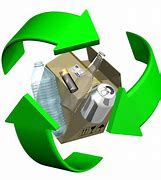 SITUATION PROFESSIONNELLE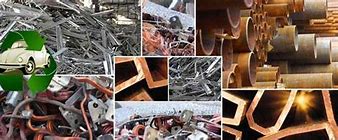 Comment gagner de l’argent en revendant des métaux ?Comment gagner de l’argent en revendant des métaux ?OBJECTIFS MATHEMATIQUESRésolution d’un problème d’un problème relevant de la proportionnalitéAcquérir des automatismes de calculs OBJECTIFSPROFESSIONNELSIdentifier la typologie des déchets en vue d’un tri de qualitéOBJECTIFS COMMUNSAcquérir des compétences du domaine professionnel et réinvestir dans un nouveau contexte des capacités et des connaissances déjà acquises dans le cours de mathématiques